Р А С П О Р Я Ж Е Н И Еот 27.03.2024   № 619-рг. МайкопО внесении изменения в распоряжение Администрации муниципального образования «Город Майкоп» от 14.03.2024 № 503-р «О прекращении движения транспорта в г. Майкопе 24.03.2024»Согласно Календарному плану проведения спортивных мероприятий на 2024 год в Республике Адыгея, в связи с изменением сроков проведения Всероссийских соревнований по велосипедному спорту – шоссе гонка – критериум:1. Внести в распоряжение Администрации муниципального образования «Город Майкоп» от 14.03.2024 № 503-р «О прекращении движения транспорта в г. Майкопе 24.03.2024» изменение, изложив пункт 1 в следующей редакции:«1. Прекратить движение транспорта в г. Майкопе с 10:00 до 15:00 часов 31.03.2024:- по ул. Я. Коблева на отрезке от ул. Остапенко до ул. Гарина;- по ул. Гарина на отрезке от ул. Я. Коблева до ул. 12 Марта;- по ул. 12 Марта на отрезке от ул. Гарина до ул. Остапенко;- по ул. Васильева на отрезке от ул. Степной до ул. Я. Коблева.». 2. Настоящее распоряжение разместить на официальном сайте Администрации муниципального образования «Город Майкоп».3. Настоящее распоряжение вступает в силу со дня его подписания.Глава муниципального образования«Город Майкоп»                                                                      Г.А. Митрофанов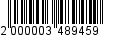 Администрация муниципального 
образования «Город Майкоп»Республики Адыгея 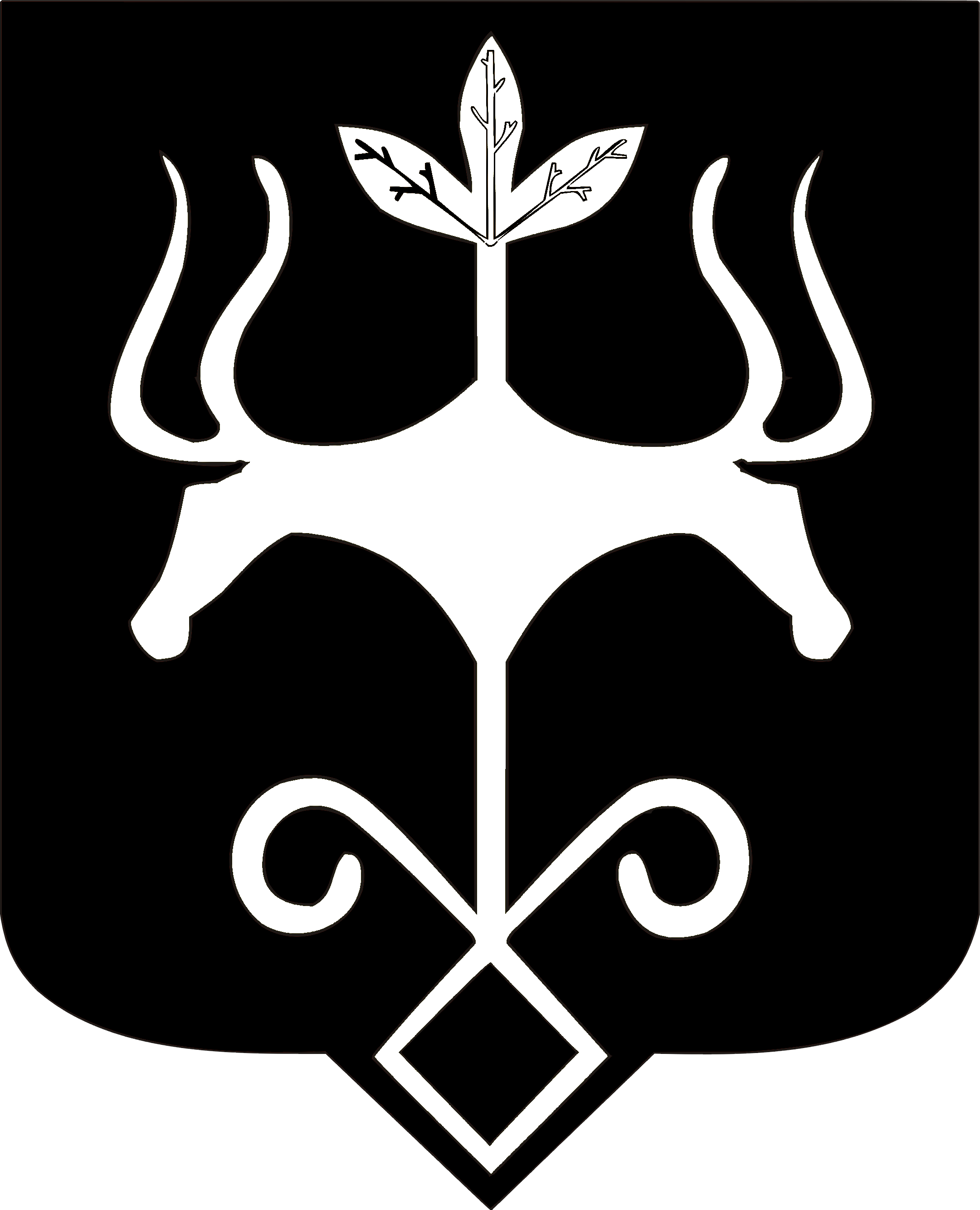 Адыгэ Республикэммуниципальнэ образованиеу 
«Къалэу Мыекъуапэ» и Администрацие